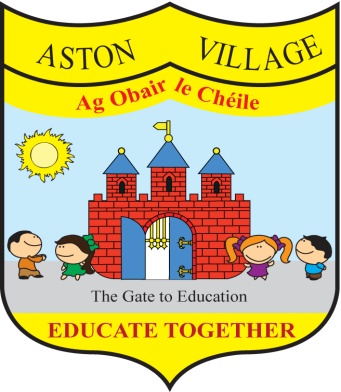 AGREED STATEMENT FROM THE BOARD OF MANAGEMENTJUNE 2018The Board welcomes the appointment of Brian Quinn as Assistant Principal 2 and wishes him well with his new responsibilities.The Board acknowledges the achievement of a Science Foundation Ireland Discover Science and Maths Plaque of STEM Excellence for the school's work in maths and science during the 2017/18 academic year and congratulates children and staff on their success.The Board welcomes the school's participation in the Educational Research Centre's standardisation of new Drumcondra Tests in Reading and Maths to create norms for use in all primary schools and looks forward to reviewing the results in September. The Board extends thanks to teachers for their commitment to continuing their professional development and notes the  successful delivery of  the sex education elements of RSE to 5th and 6th class pupils.